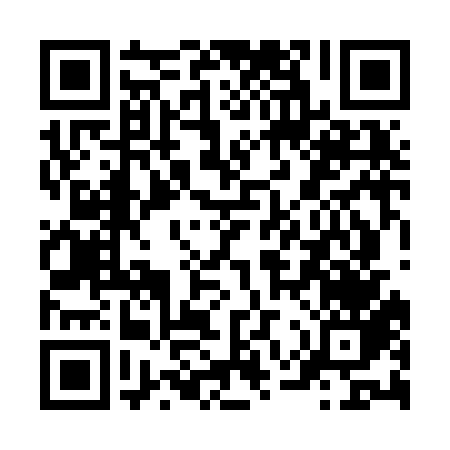 Prayer times for Oberthalhofen, GermanyWed 1 May 2024 - Fri 31 May 2024High Latitude Method: Angle Based RulePrayer Calculation Method: Muslim World LeagueAsar Calculation Method: ShafiPrayer times provided by https://www.salahtimes.comDateDayFajrSunriseDhuhrAsrMaghribIsha1Wed3:556:021:175:168:3210:322Thu3:526:011:175:178:3410:343Fri3:495:591:175:178:3510:364Sat3:475:581:175:188:3710:385Sun3:445:561:175:188:3810:416Mon3:425:541:175:198:3910:437Tue3:395:531:165:198:4110:458Wed3:375:521:165:208:4210:489Thu3:345:501:165:208:4310:5010Fri3:315:491:165:218:4510:5211Sat3:295:471:165:218:4610:5512Sun3:265:461:165:228:4710:5713Mon3:245:451:165:228:4910:5914Tue3:215:431:165:228:5011:0215Wed3:195:421:165:238:5111:0416Thu3:165:411:165:238:5211:0617Fri3:145:401:165:248:5411:0918Sat3:115:391:165:248:5511:1119Sun3:095:371:165:258:5611:1320Mon3:065:361:175:258:5711:1621Tue3:045:351:175:268:5811:1822Wed3:015:341:175:269:0011:2023Thu3:005:331:175:279:0111:2324Fri2:595:321:175:279:0211:2525Sat2:595:311:175:279:0311:2726Sun2:595:311:175:289:0411:2827Mon2:585:301:175:289:0511:2828Tue2:585:291:175:299:0611:2929Wed2:585:281:175:299:0711:2930Thu2:585:271:185:309:0811:3031Fri2:575:271:185:309:0911:30